НаименованиеОписаниеЦенаФотоТрапеция галстукПлатье ТРАПЕЦИЯ ГАЛСТУК идеальный вариант для повседневного образа. Размеры 44-50. Основа ткани трикотаж.  Имеется более 7 расцветок.700руб.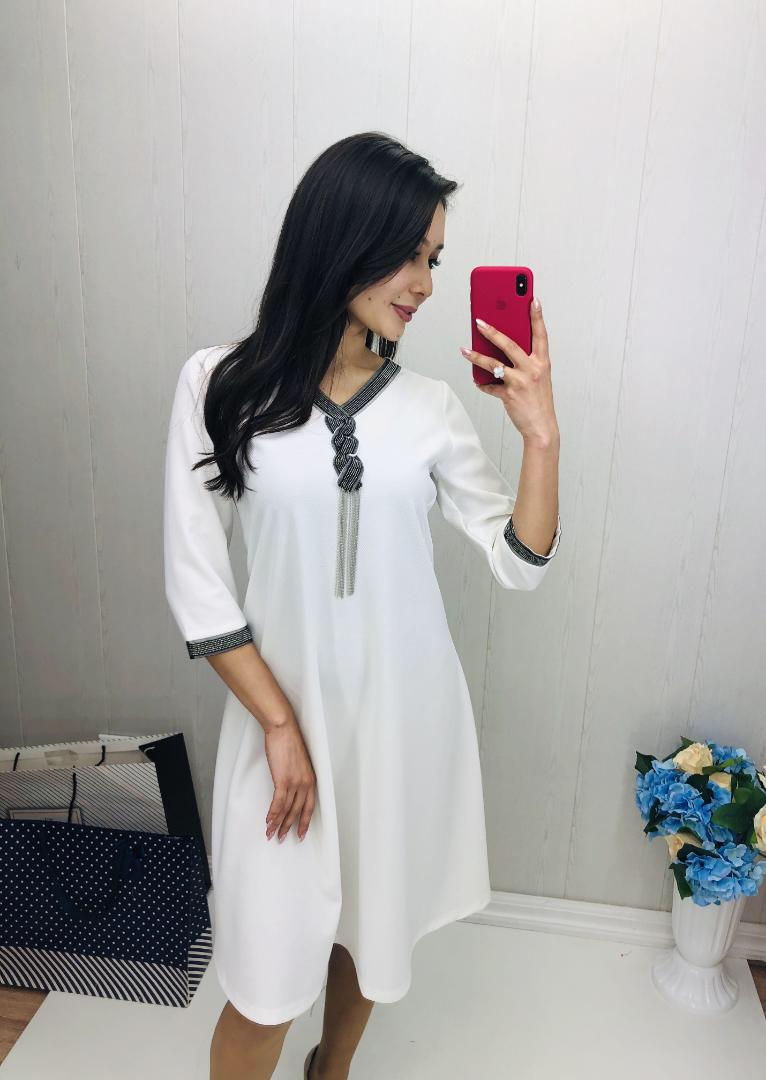 Платье ВоротникПлатье Воротник. Форма платья тип бочонка. Размер 48-54. Имеется более 8 расцветок. В линейке 4 шт. одного цвета.810руб.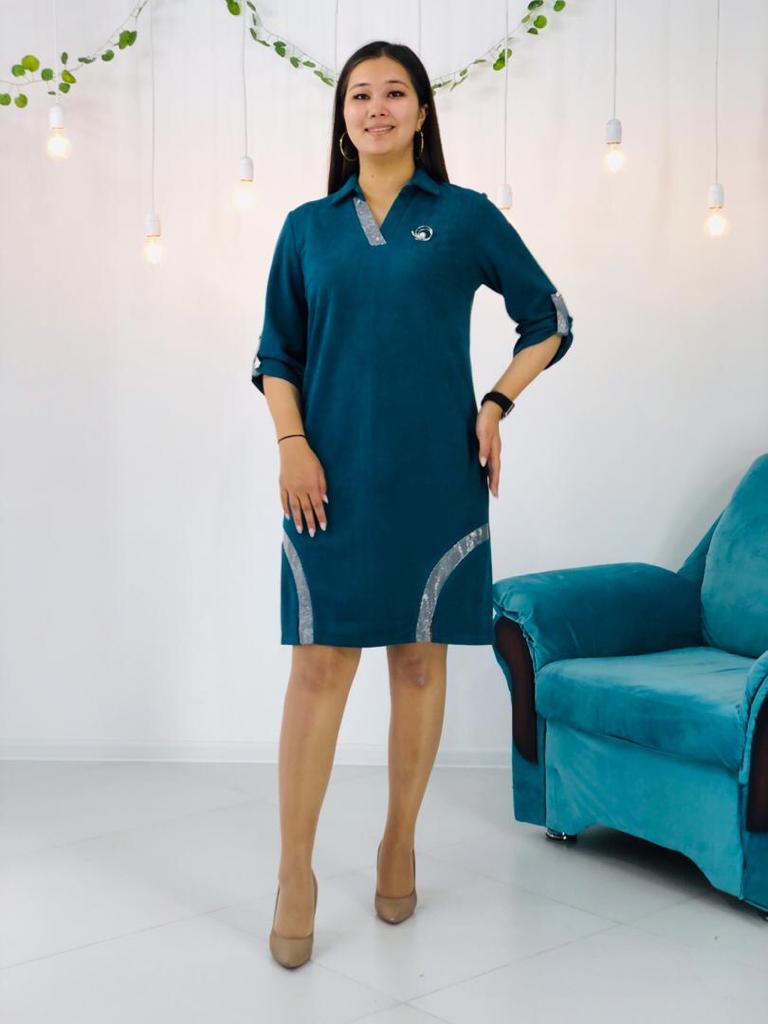 Рукава замочекКороткое платье с рукавами замочками и кожаным поясом. Имеется в более 6ти расцветках. Размерный ряд 44-50 и 48-54. В линейке 4шт одного цвета700руб.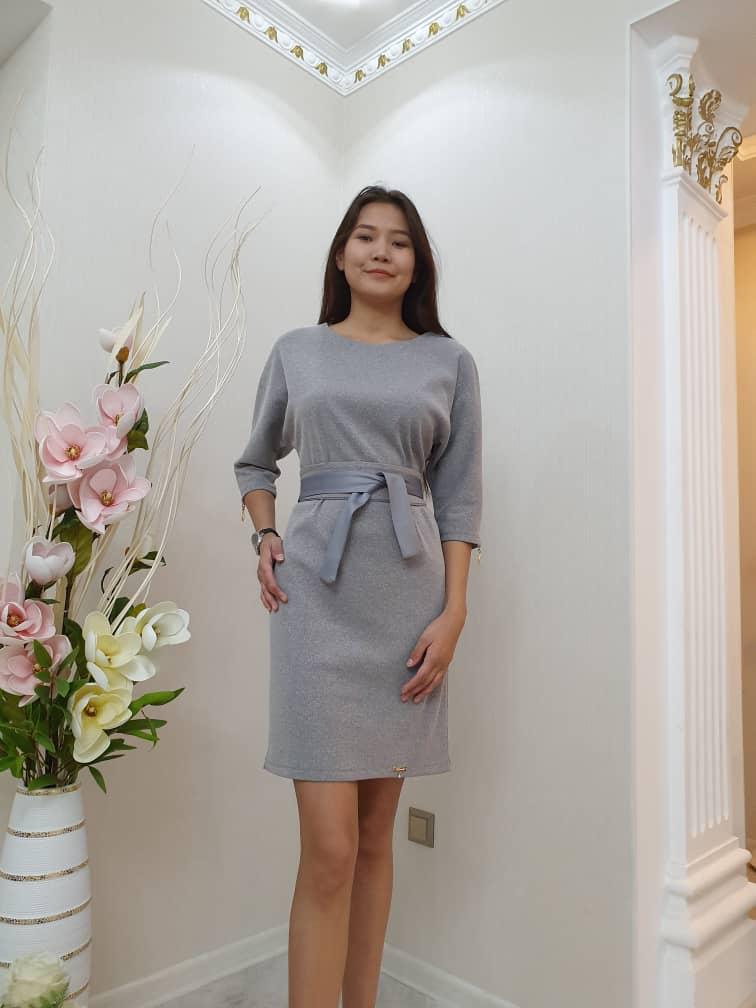 Платье рубашкаПлатье рубашка с манжетками в полоску. Размер 48-54. В линейке 4 шт. одного цвета. 750руб.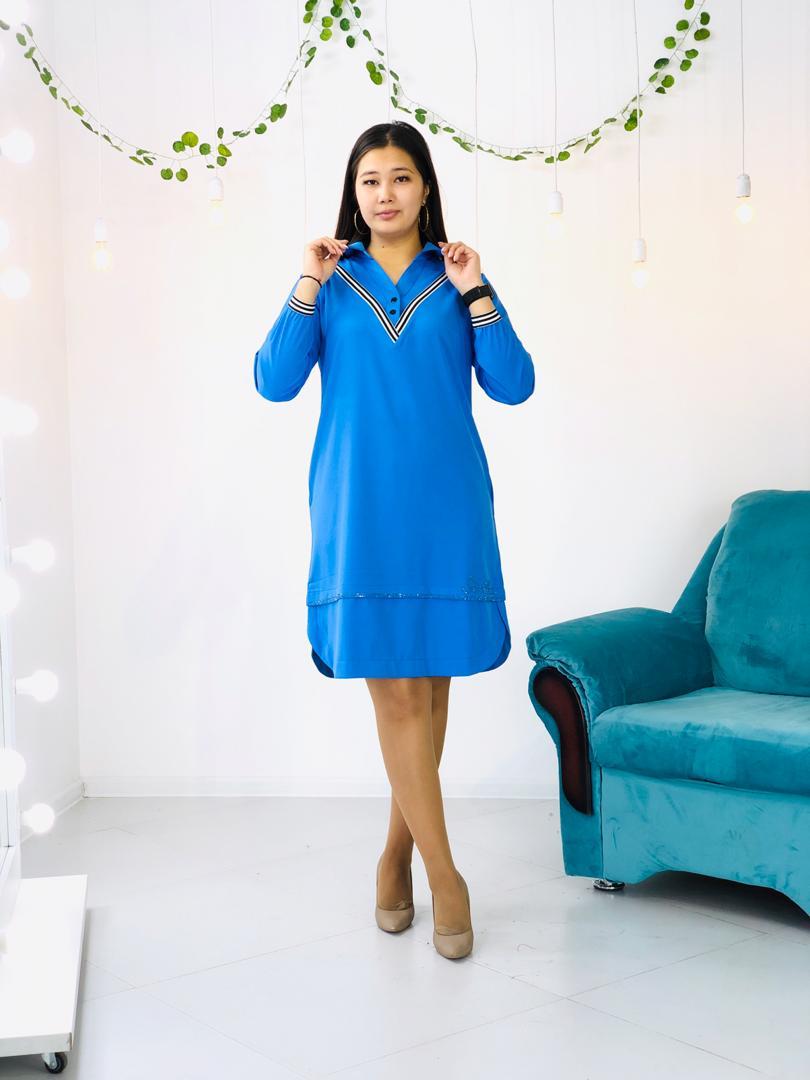 Платье накидкаПлатье накидка с цветочной брошью на груди и  кружевной отделкой на рукавах, длина по колено. Не менее 8ти расцветок. Размеры 48-54, в линейке 4шт, одного цвета.700 руб.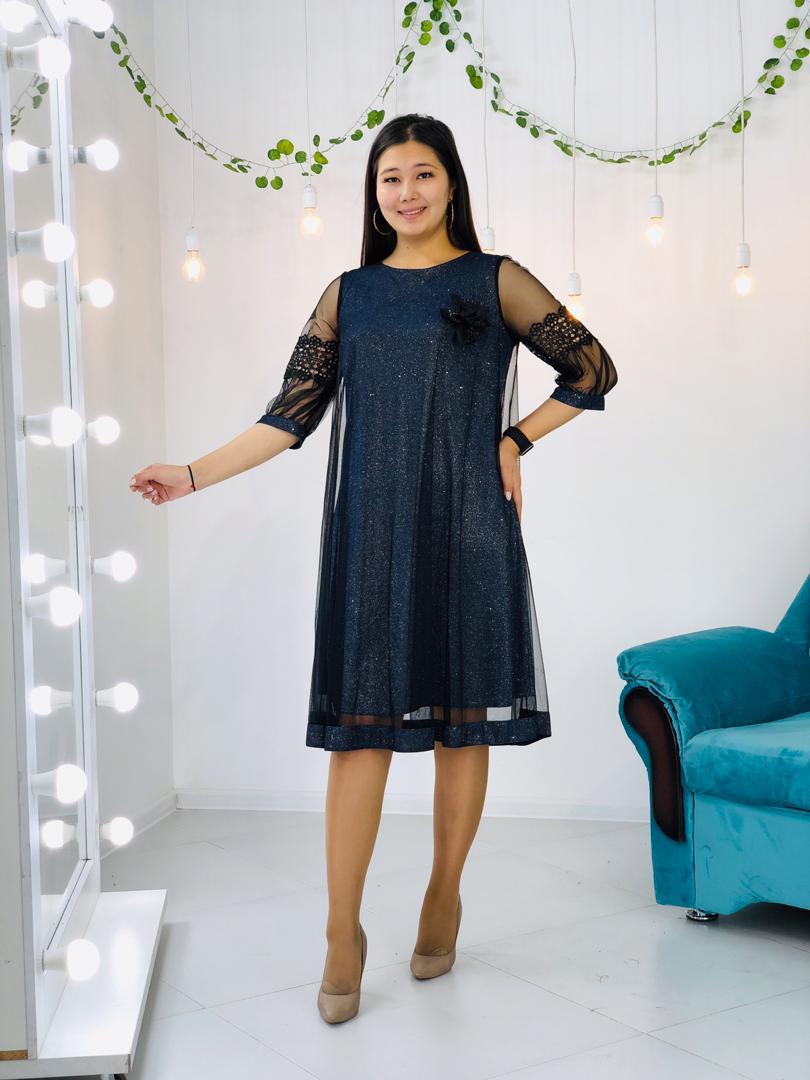 Платье ремешокСвободное платье на пугавицах и на ремешке застёжке. Не менее 6ти расцветок. Размеры 44-50. В линейке 4 шт, одного цвета. Размеры можем увеличить на 48-54.750руб.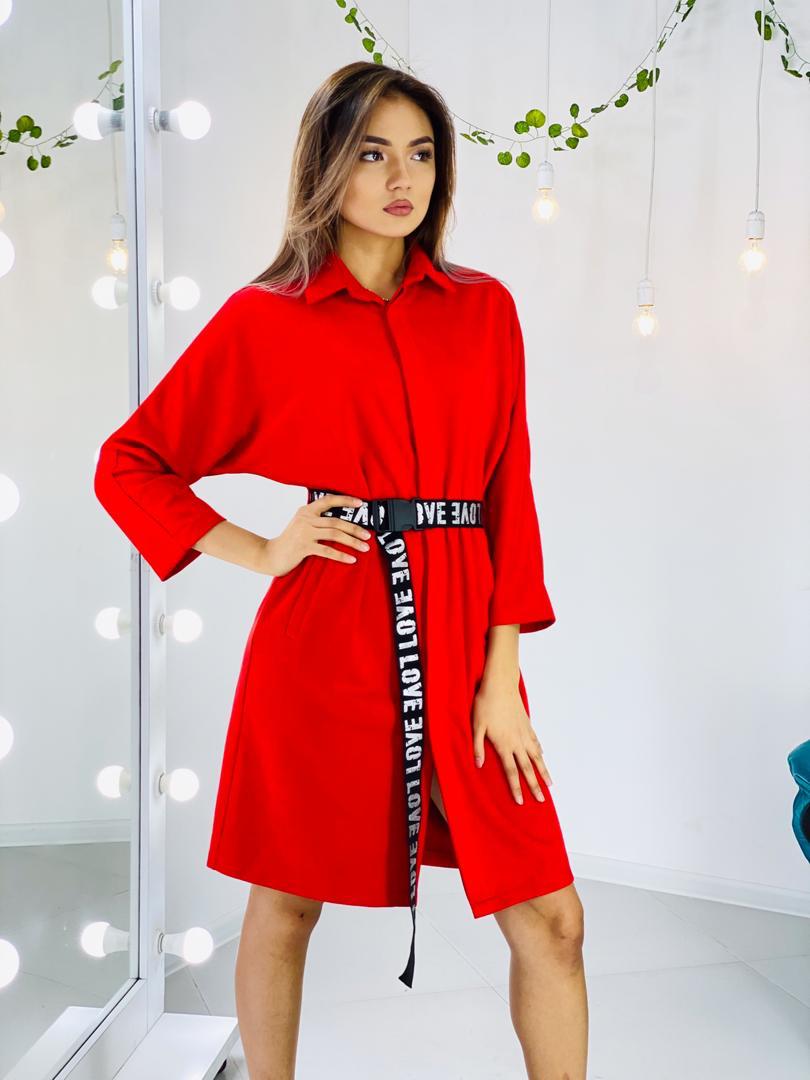 Платье в полоскуПлатье в полоску с поясом, до колен. В 5ти расцветках. Размеры 48-54, в линейке 4 шт, одного цвета. 700 руб.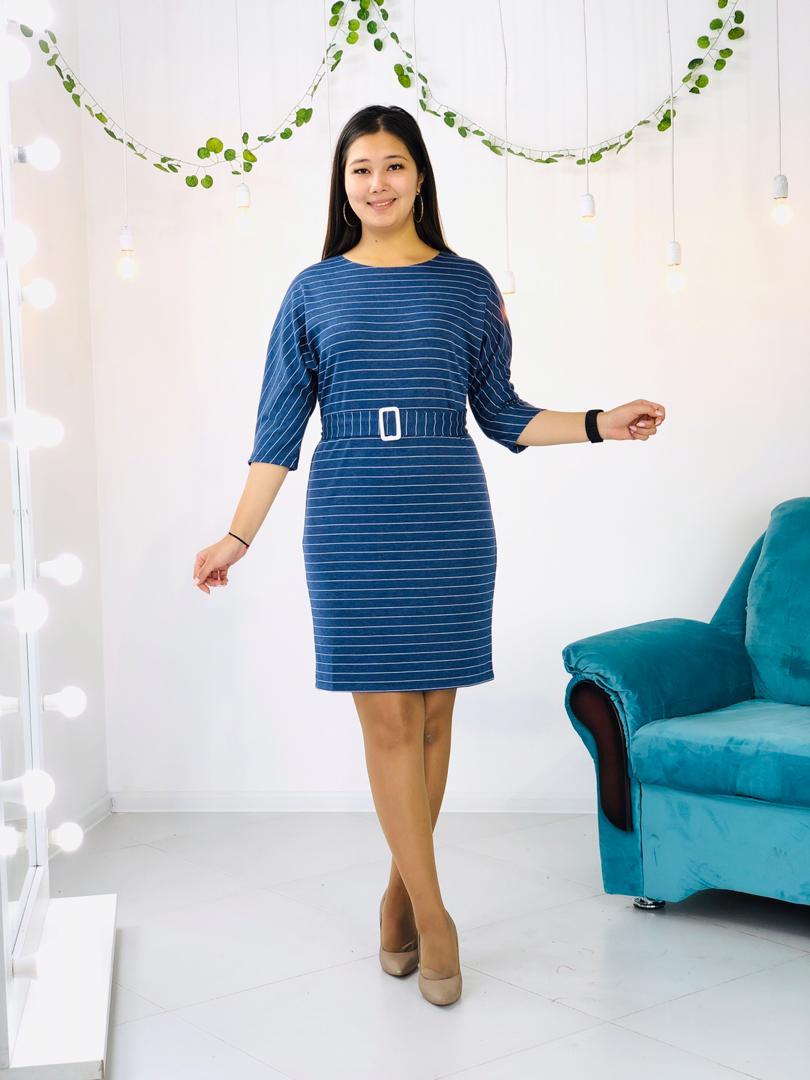 Классическая тройкаКлассная тройка с футболкой, прямые брюки и накидкой ниже колен. Не менее 5ти расцветок. Размеры 44-50, по желанию можем увеличить на 48-54. В линейке 4шт, одного цвета.1100руб.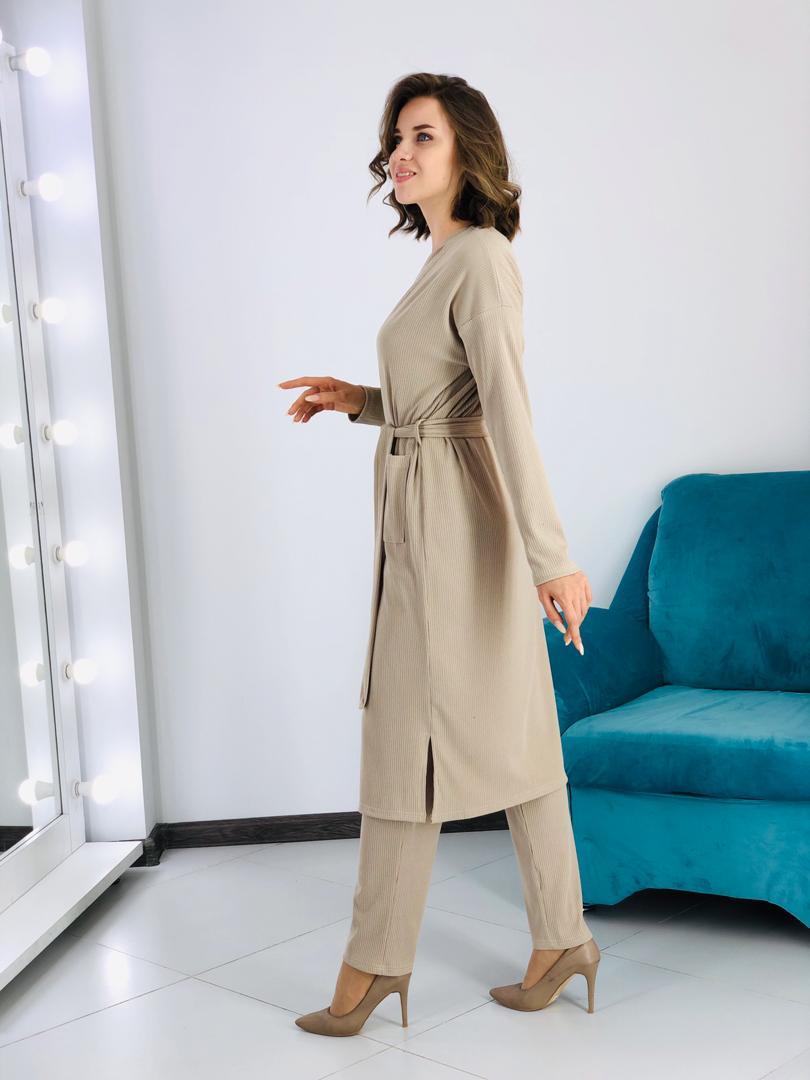 Платье ремешок версачиПлатье на пуговицах с ремешком версачи. В 6ти расцветках. Размеры 48-54, в линейке 4шт, одного цвета.800руб.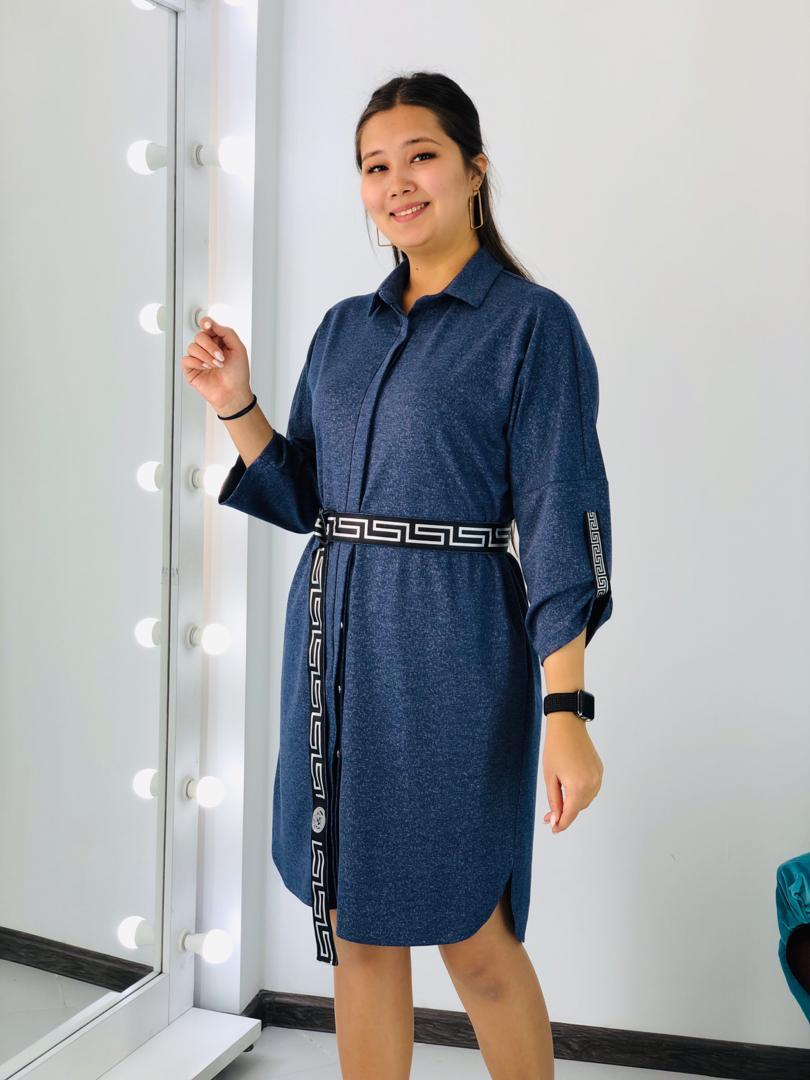 Платье КолосокПлате КОЛОСОК. Идеальный наряд для любого мероприятия. Отличное сочетание двух слоёв материи. Размер 42-48, в линейке 4 шт. одного цвета. 1400руб.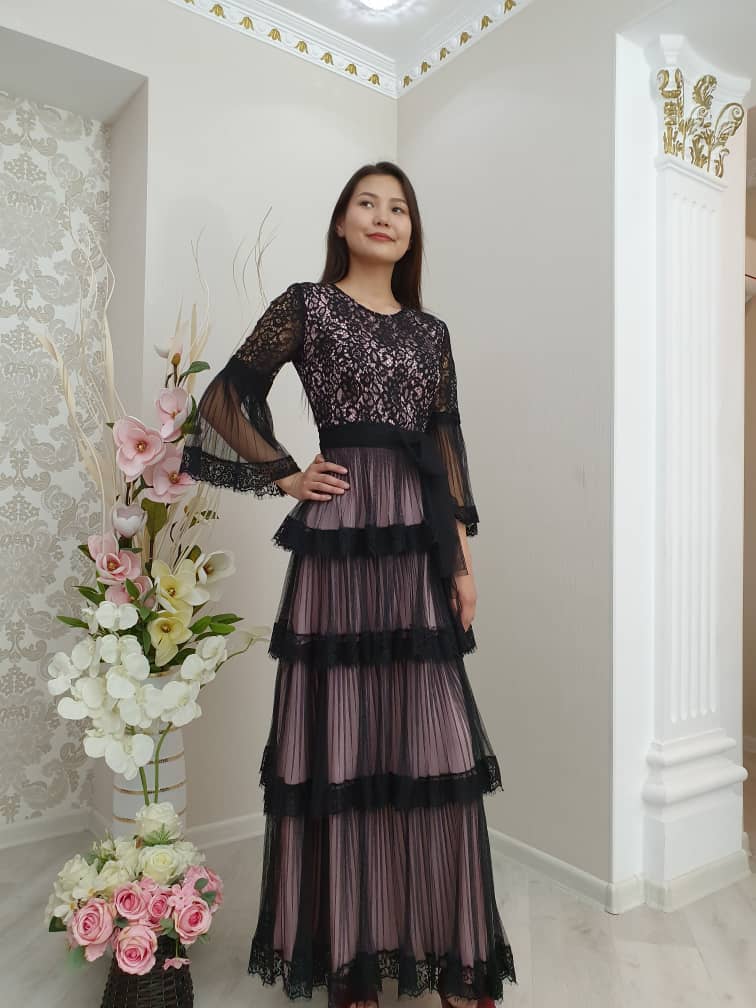 Спортивное платье с капюшономСпортивное платье с капюшоном из турецкого Х/Б трикотажа с модным принтом на груди. Не менее 6ти расцветок. Размеры 48-54, в линейке 4 шт, одного цвета.800руб.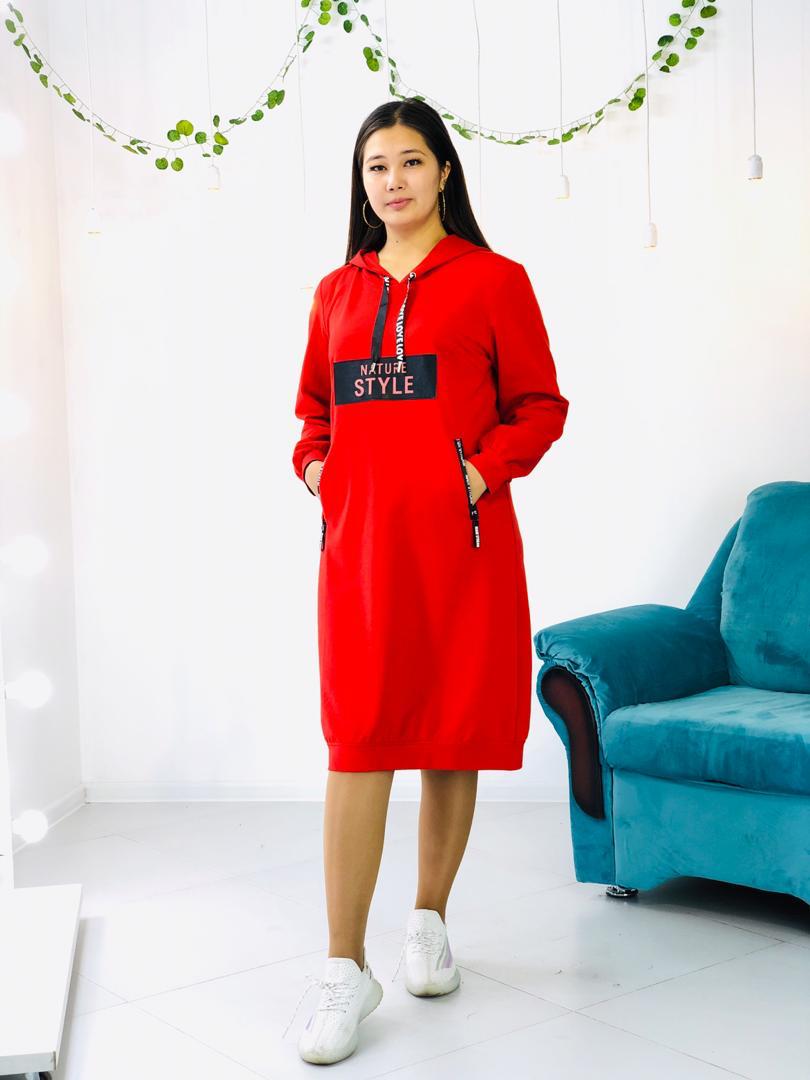 Платье узорУзорчатое платье с замочками на рукавах и поясом. Более 6ти видов. Размер 48-54, в линейке 4шт, одного вида. 700руб.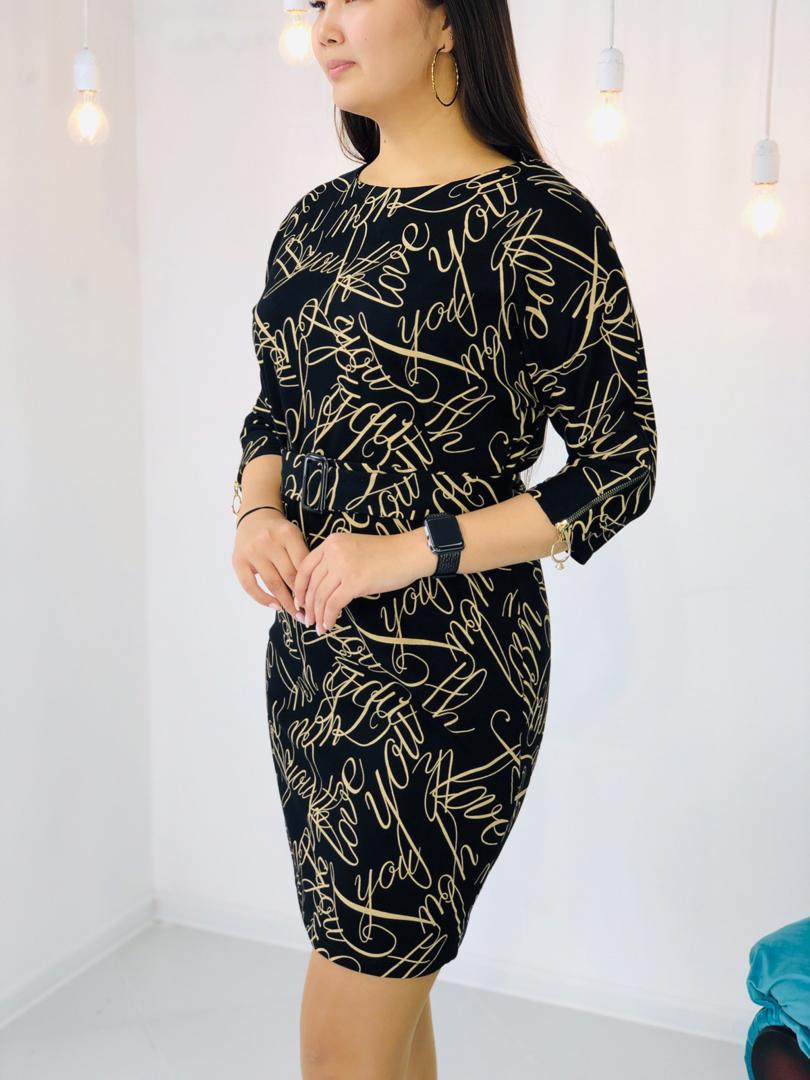 Платье ИтальянкаНежное платье ИТАЛЬЯНКА. Идет в более 6ти расцветках. Размер 44-50, в линейке 4шт,870руб.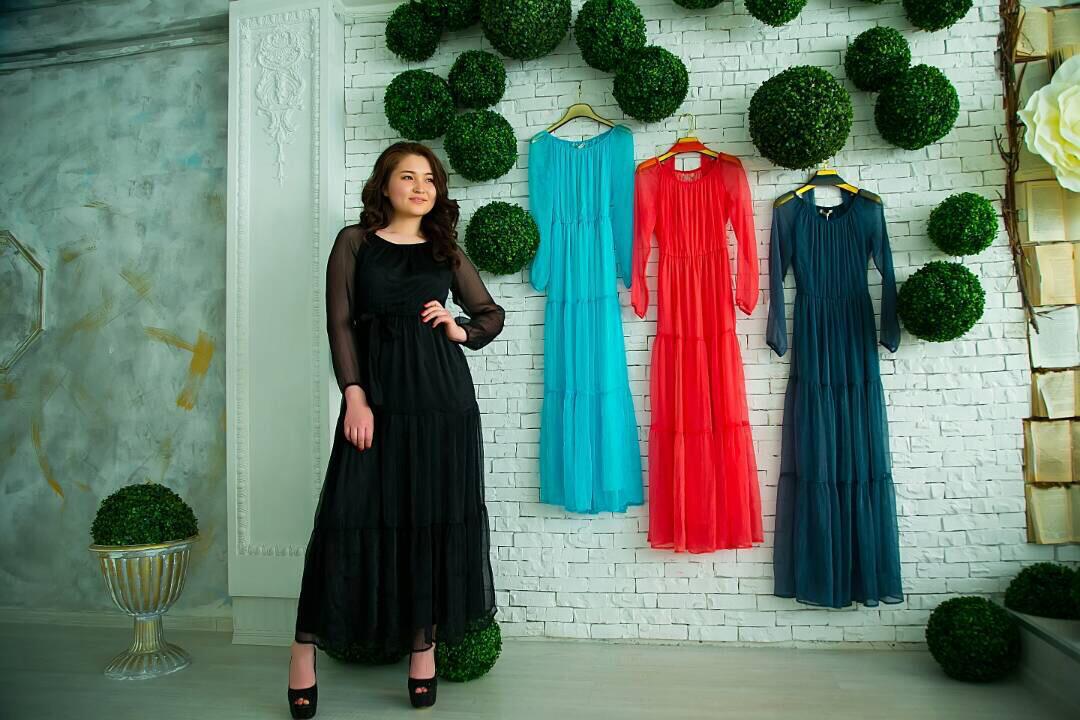 Платье кружевные рукаваПлатье трапеция с кружевными рукавами, идеально подойдет для любой фигуры. Не менее 6ти расцветок. Размер 44-50, в линейке 4шт одного цвета. 700руб.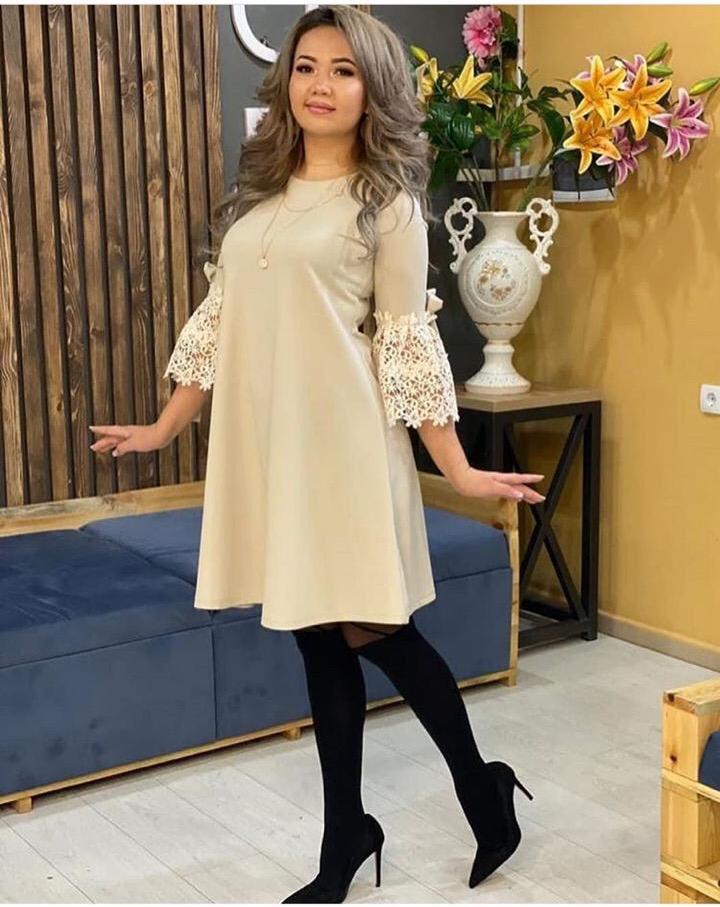 Платье в пол шнуровкаДлинное платье в пол с гипюром и шнурованными боками. Цвета розовый, белый, сиреневый. Размер 44-50, в линейке 4шт одного цвета.1050руб.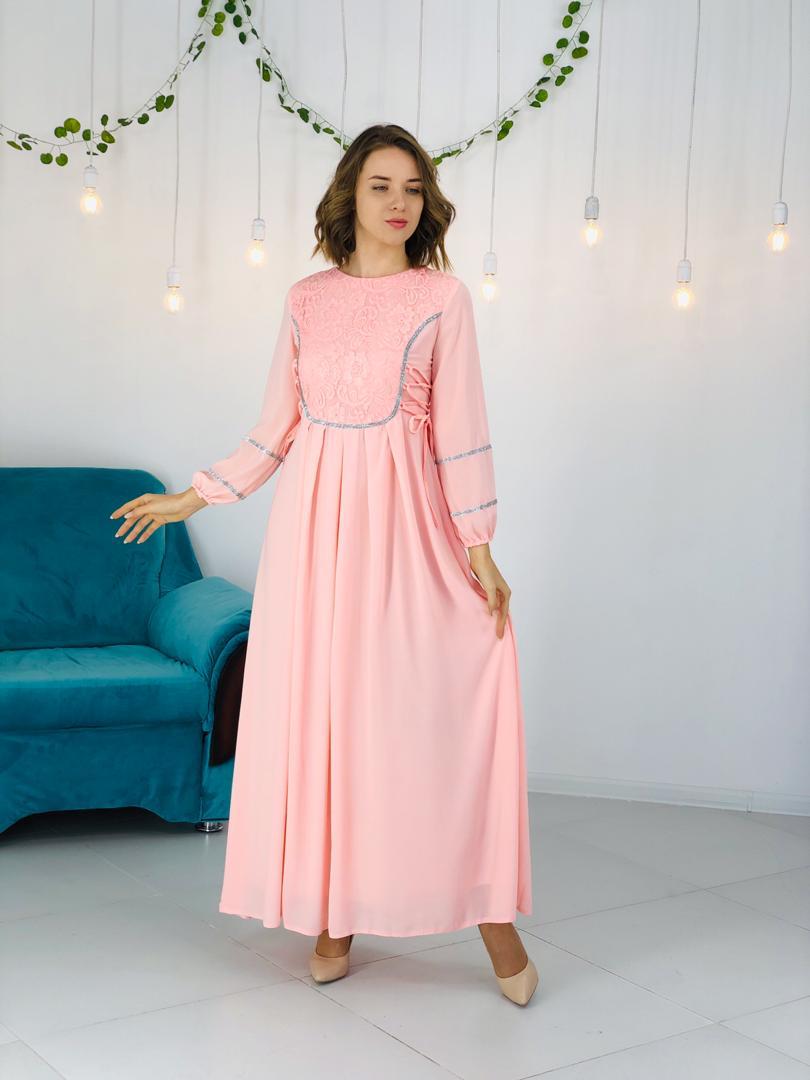 Платье пояс орнаментПлатье волан в пол с поясом орнаментом, рукавами манжетами на пуговицах. Идет в более 8ми расцветках. Размер 44-50, в линейке 4шт одного цвета.1000руб.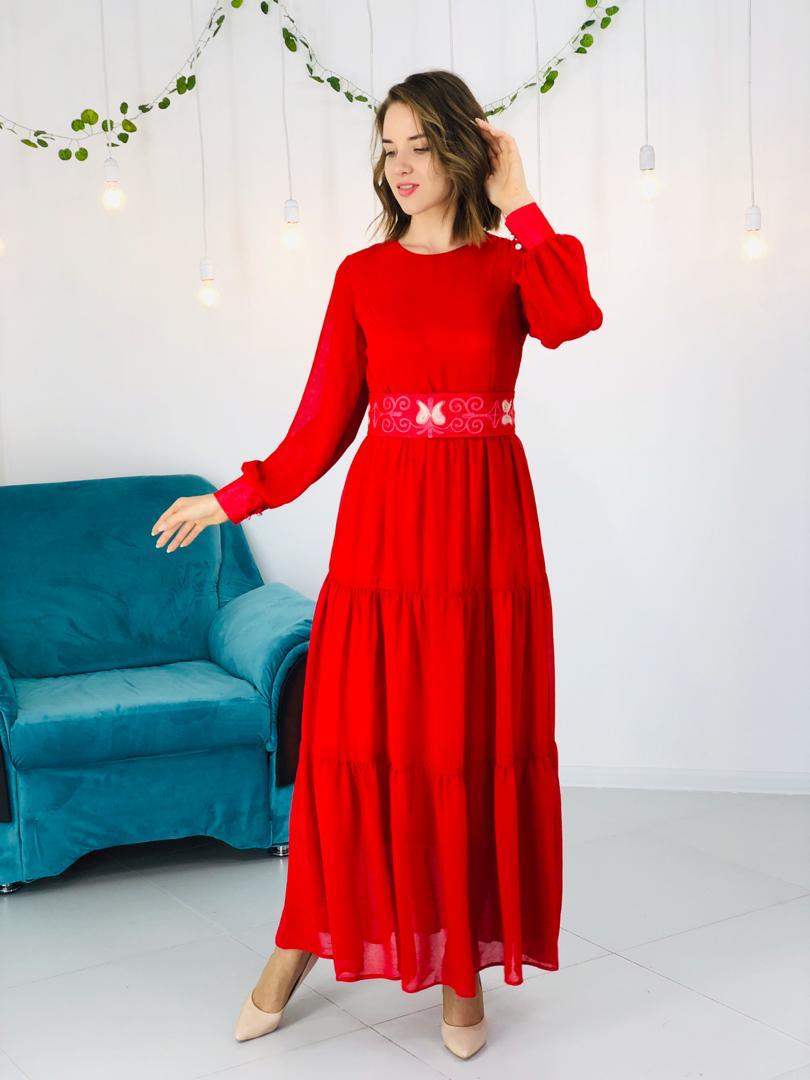 Платье жемчугКрасивое платье с серебреной полоской и вбитым жемчугом на них. Идет в более 6ти расцветках. Размер 48-54, в линейке 4шт, одного цвета.700руб.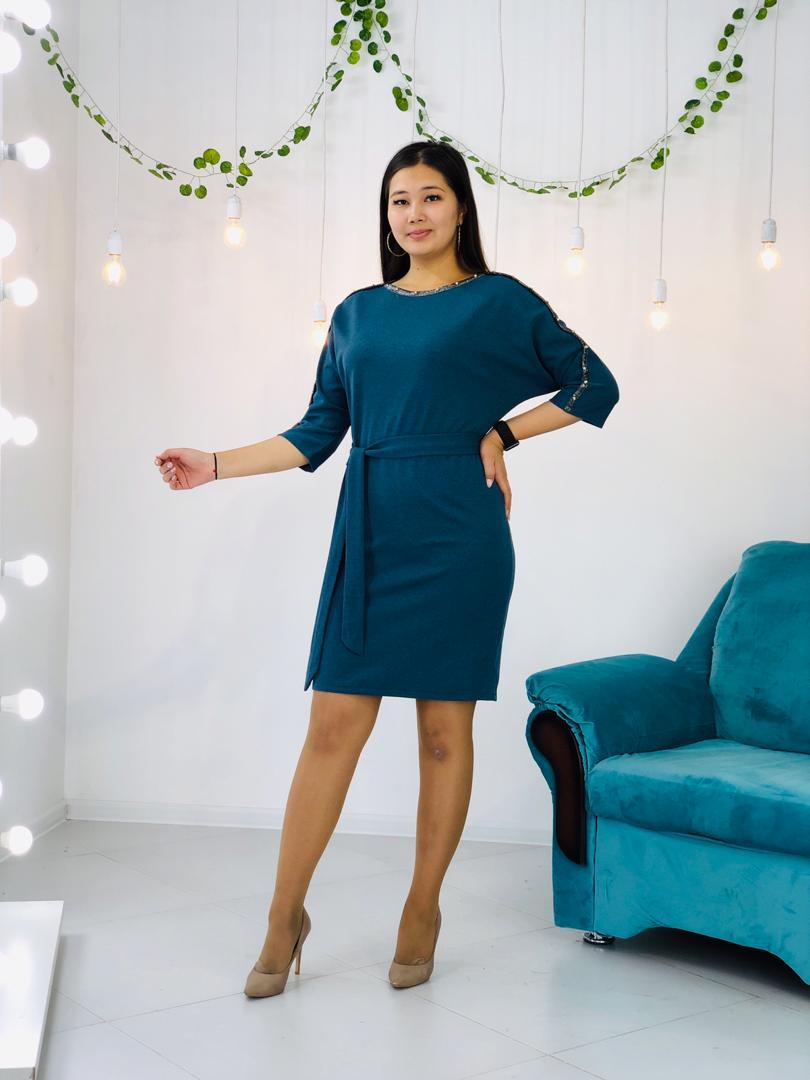 Жемчужные рукаваПлатье кроя летучки с вбитым жемчугом на рукавах. В ассортименте более 5ти расцветок. Размер 48-54, в линейке 4шт одного цвета. 700руб.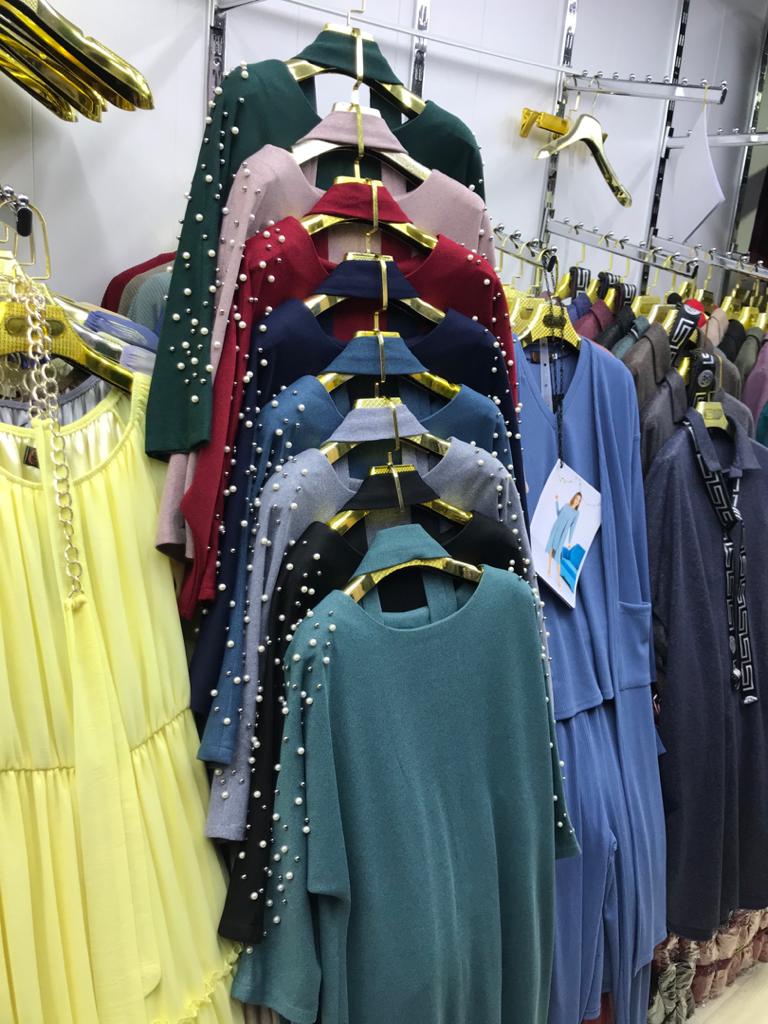 Платье полоска жемчугПлатье свободного кроя в полоску и вбитым жемчугом на рукавах. В ассортименте более 6ти расцветок. Размер 48-54, в линейке 4шт одного цвета.700руб.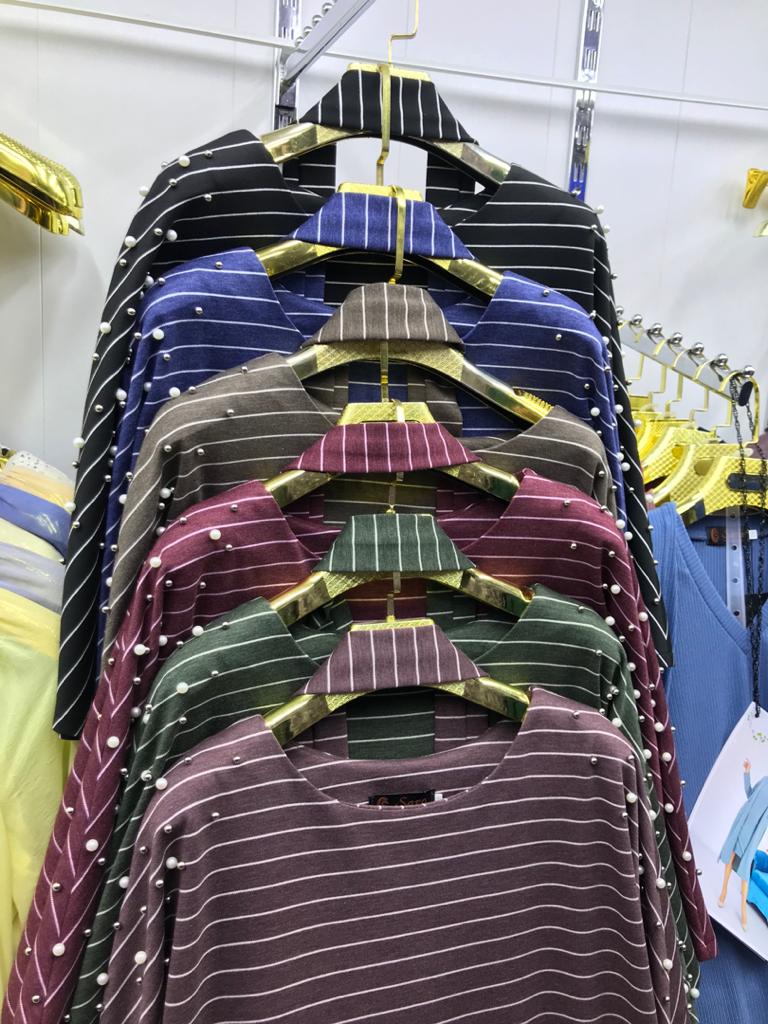 Платье в пол с гипюромОтличное платье в пол с гипюровым принтом.  В 5ти расцветках. Размер 48-54, в линейке 4шт одного цвета. 1000руб.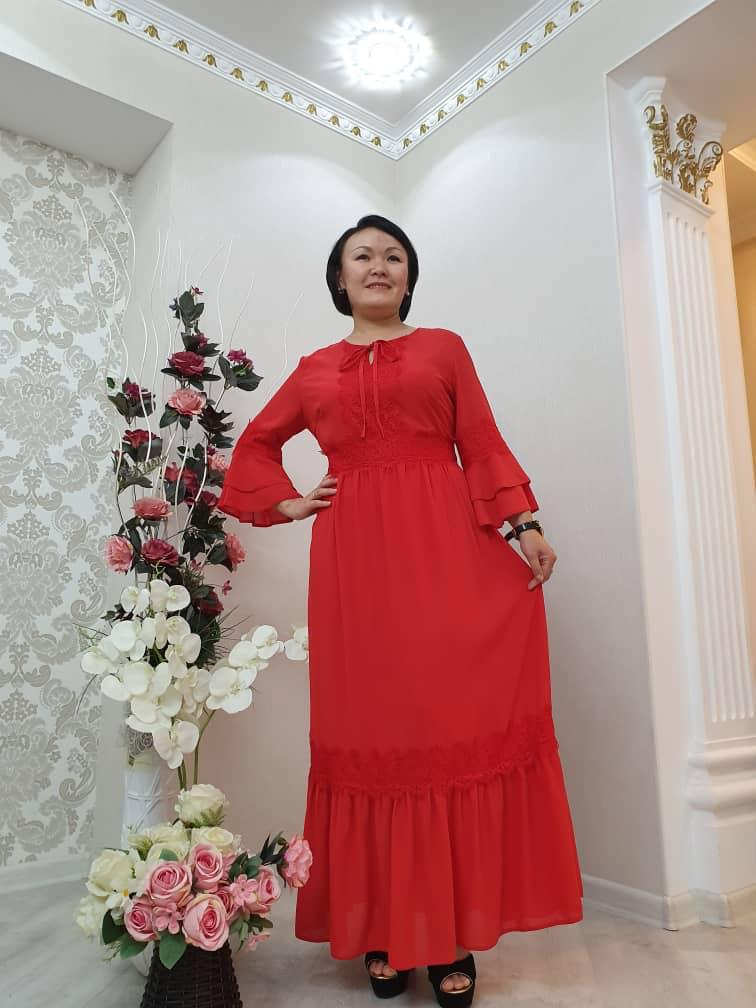 Гипюр воланДлинное платье в пол с верхним слоем из прочного гипюра. В 5ти расцветках. Размер 48-54, в линейке 4шт одного цвета. 900руб.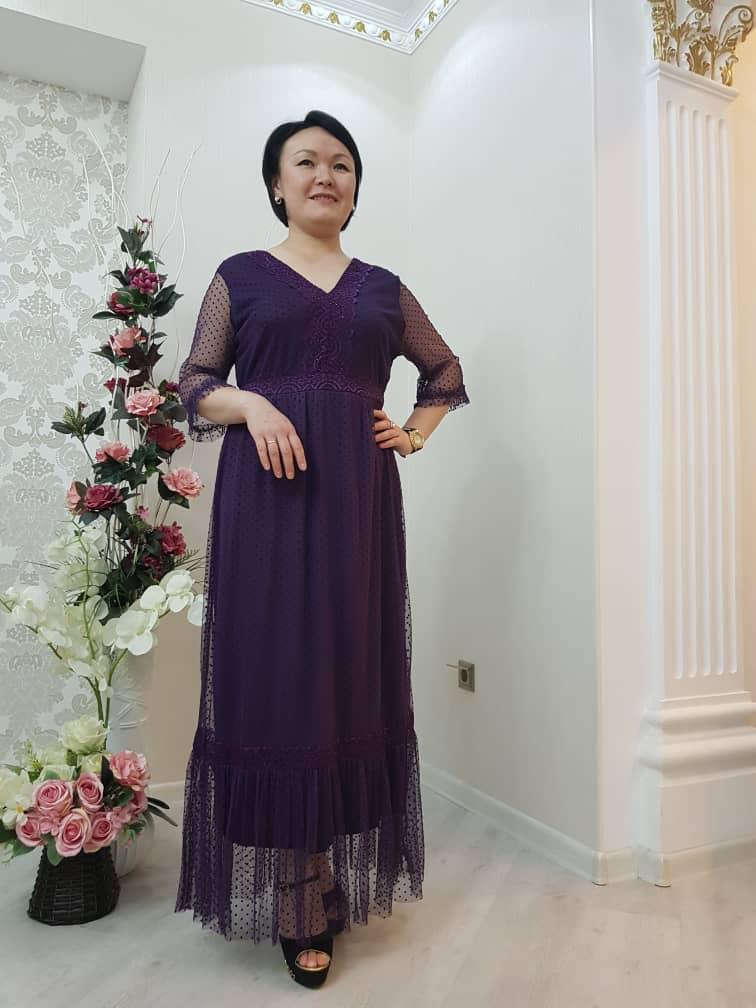 Платье волан с цепью поясомЭлегантное платье волан с цепью поясом. Более 8ми расцветок. Размер 44-50, в линейке 4 платья одного цвета. 900руб.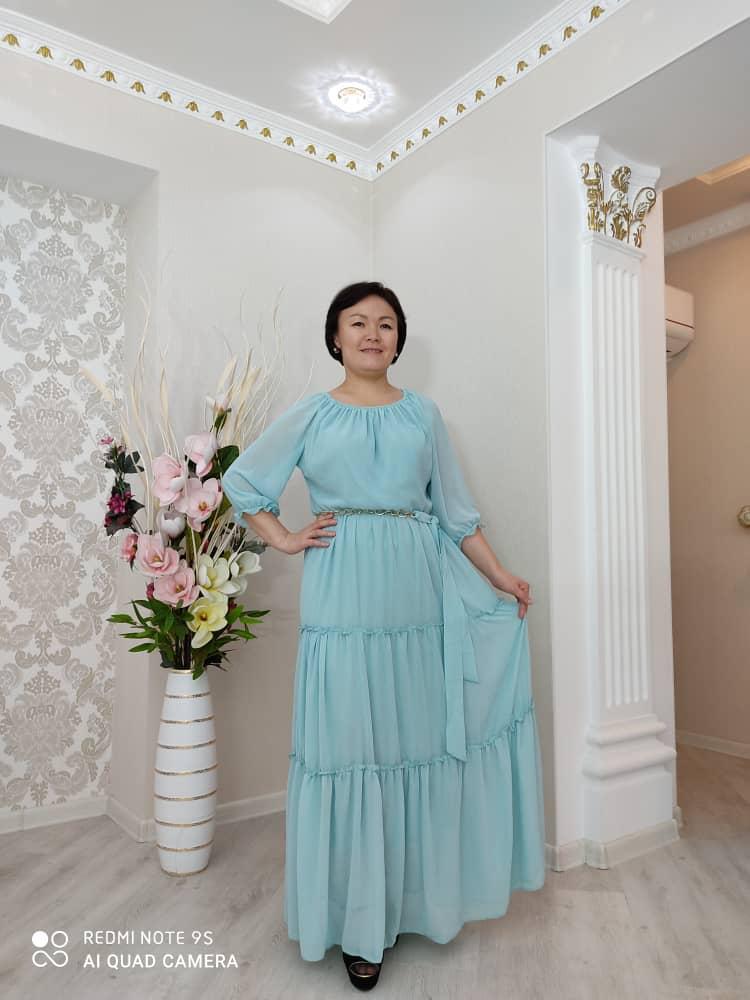 Жемчужные плечиКороткое платье с акцентом на плечи, вбитыми мазайкой жемчугом. Расцветки не менее 6ти. Размер 44-50, в линейке 4шт одного цвета. 700руб.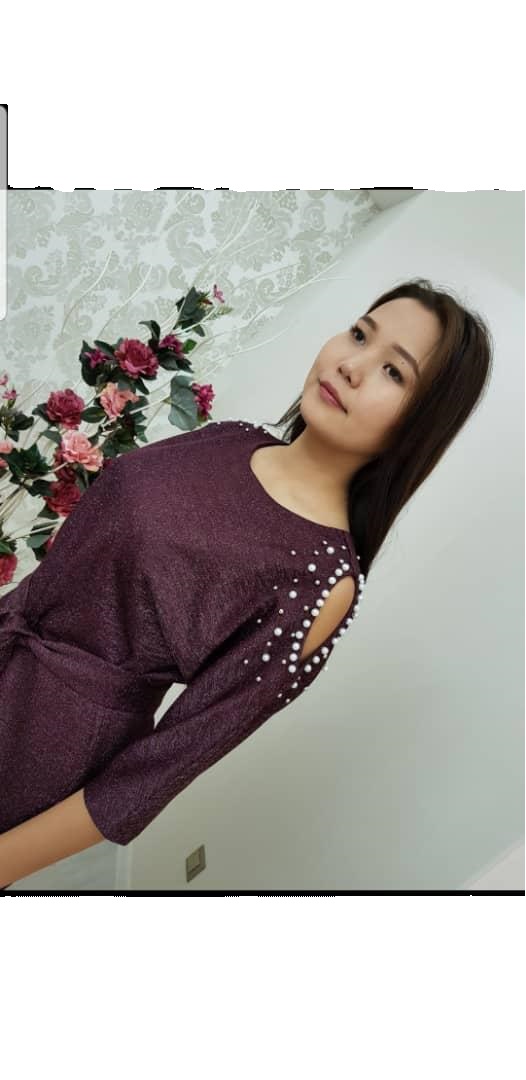 Золото жемчугПлатье летучка с золотым жемчугом. Более 6ти расцветок. Размер 44-50, при заказе можем отшить 48-50. В линейке 4шт одного цвета. 700руб.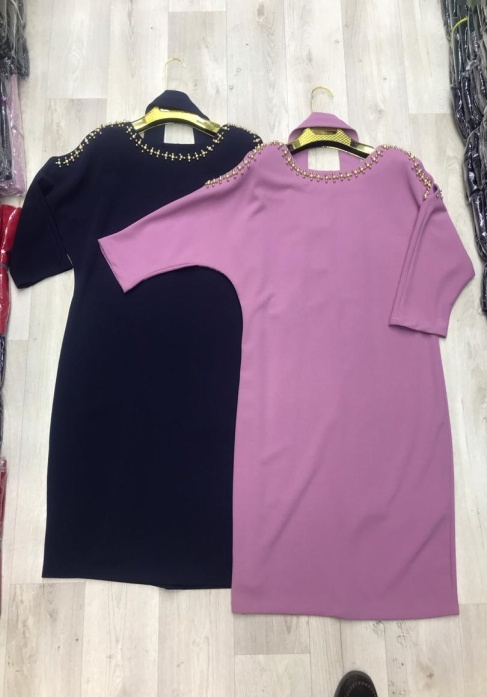 Платье обманкаПлатье обманка с поясом. Размер 48-54. В линейке 4шт. одного цвета. Имеется более 9ти расветок870руб.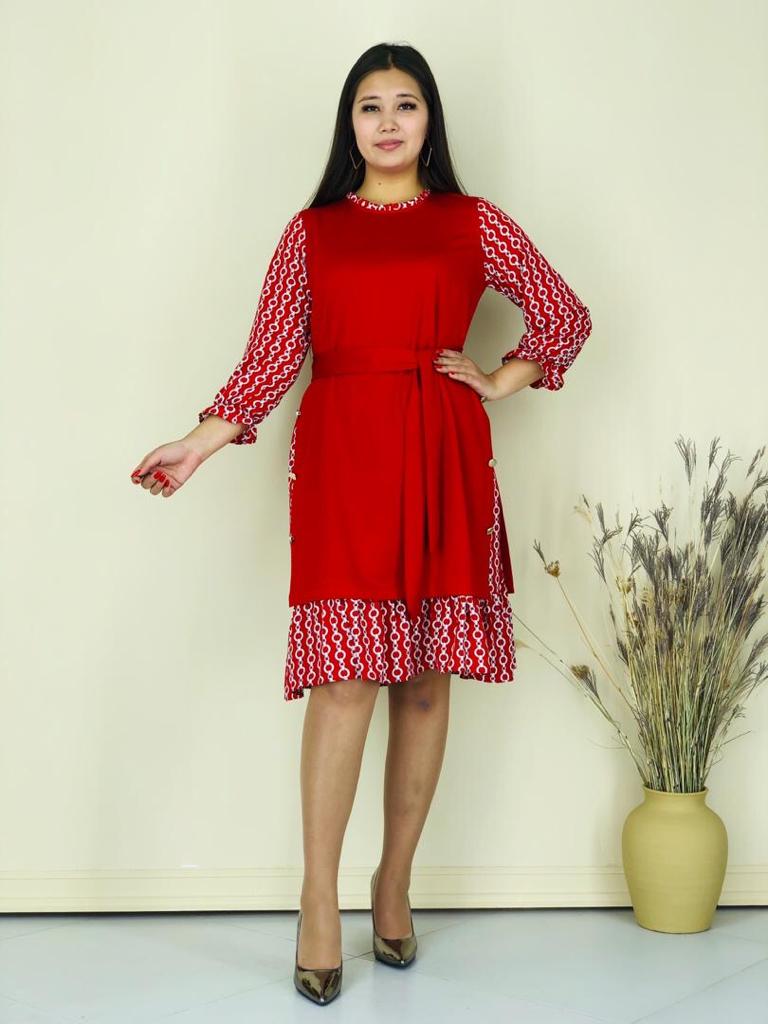 